Scratch speichern (herunterladen – download) – umbenennen – ausschneiden - einfügen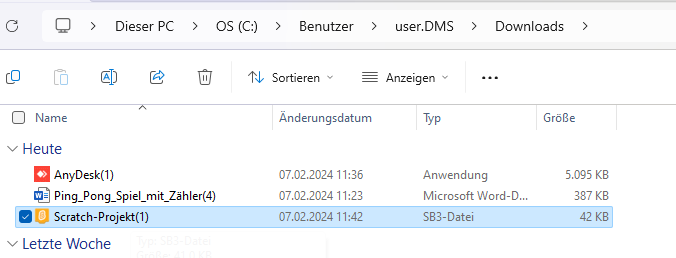 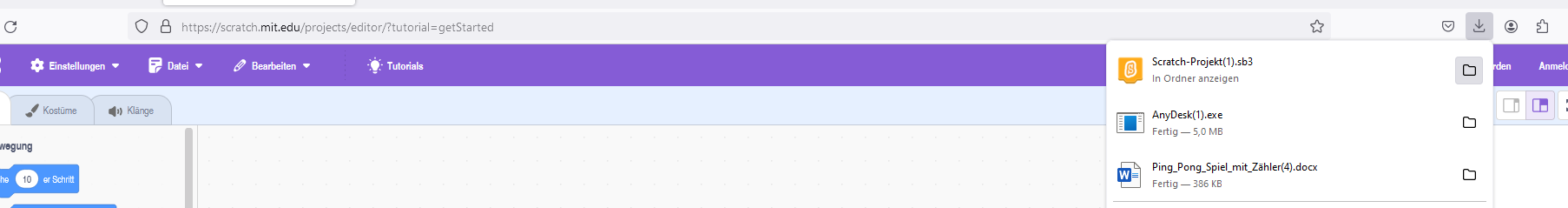 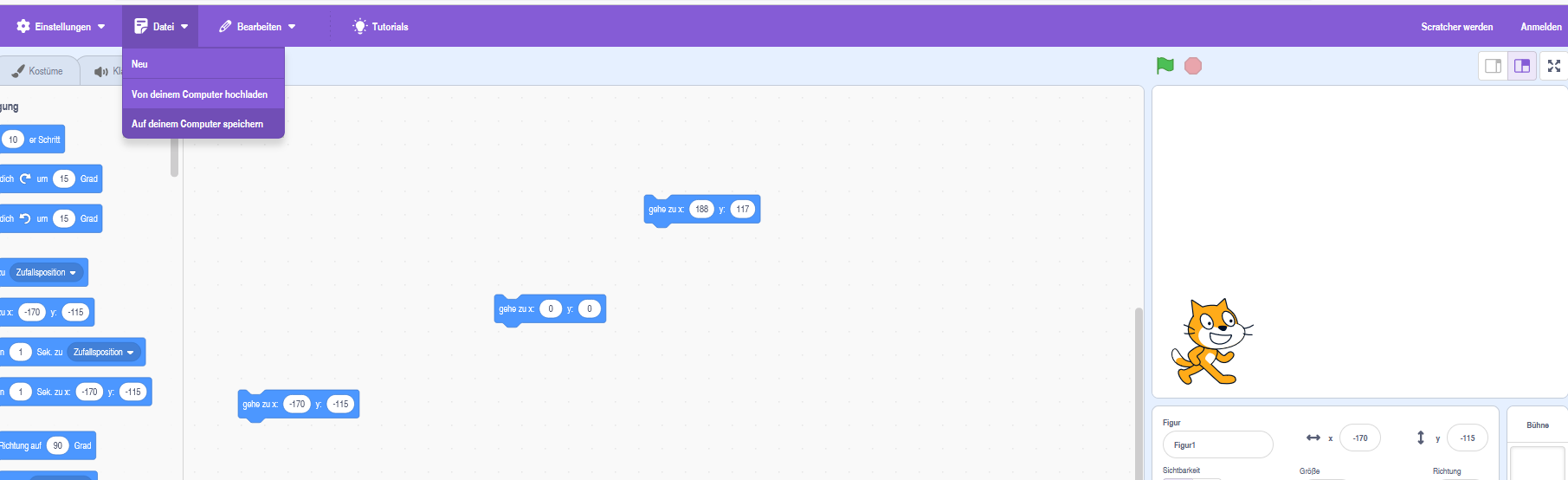 	Rechtsklick: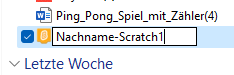 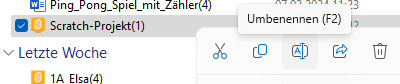 	Enter – Eingabe Taste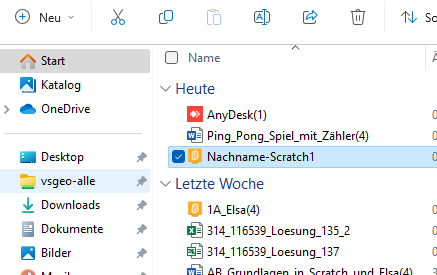 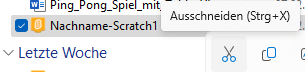                                                                 vsgeo-alle und deine Klasse und deinen Ordner wählen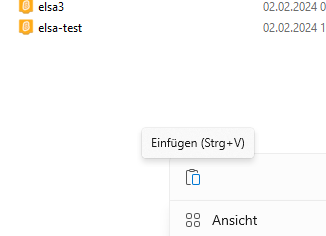 